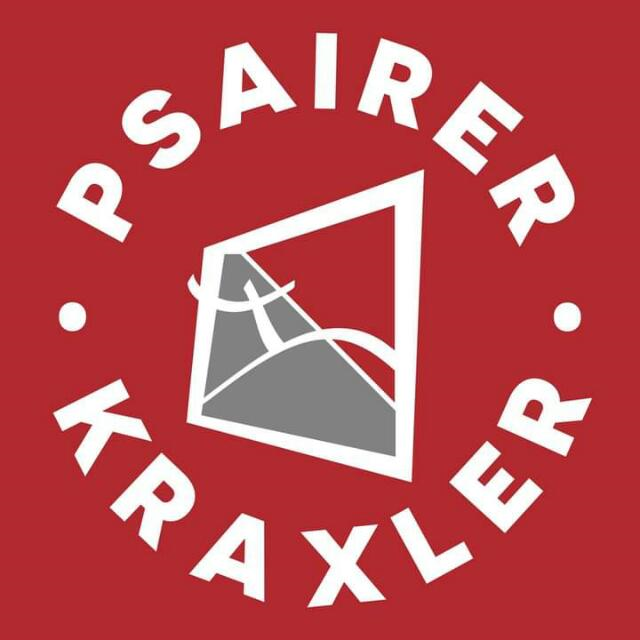 Informationsblatt zur AkkreditierungBetrifft nur jene, die dafür in der Schule angesucht habenLiebe Eltern,um die Akkreditierung des Kletterkurses für die Schule zu gewährleisten, müssen folgende Regeln beachtet werden:Alle Kletterkurseinheiten müssen besucht werden oder bei Fernbleiben telefonisch, per whatsapp oder per e-mail an den Trainer gemeldet werden. WICHTIG ist, eine Begründung anzugeben, welche auch in der Schule akzeptiert wird, ansonsten wird dies einer unentschuldigten Absenz gleichgesetzt.Fehlt ein Kind unentschuldigt, wird dies vom Trainer vermerkt.Wird der Kletterkurs abgebrochen, muss dies unverzüglich der Schule mitgeteilt werden und das Kind muss das Wahlpflichtfach besuchen.Am Ende des Kurses wir die Anwesenheitsliste der Schule weitergeleitet und es wird kontrolliert, ob die 34 Stunden gemacht wurden. Trifft dies nicht zu, wird die Schule Maßnahmen ergreifen.Die Klettergruppe des AVS Passeier                                             Name des Kindes:Datum:Unterschrift des Erziehungsberechtigten: